Publicado en  el 27/07/2015 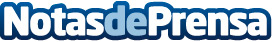 Cetelem firma un acuerdo comercial para financiar a los clientes de BultacoCetelem España, Grupo BNP Paribas, ha firmado un acuerdo con la firma española de motocicletas Bultaco. Javier de Ulacia, director de la División Auto de Cetelem y José Antonio Garvía, Director General de Bultaco Motors, S.L, suscribieron este acuerdo mediante el cual se ha puesto en marcha una línea de financiación para los clientes de esta empresa, un auténtico icono en el ámbito del motociclismo en España.Datos de contacto:Cetelem EspañaNota de prensa publicada en: https://www.notasdeprensa.es/cetelem-firma-un-acuerdo-comercial-para_1 Categorias: Finanzas http://www.notasdeprensa.es